6 «В» сынып оқушыларының жетістіктерір/сФотоОқушының аты- жөніМектепшілікМектепшілікМектептен тысМектептен тыср/сФотоОқушының аты- жөніПән атауыОрынСайыс атауыОрын1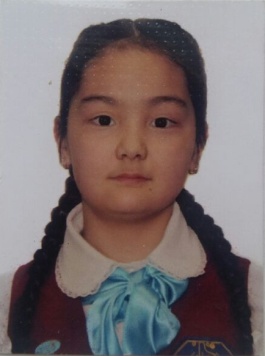 Кокибай АжарБерікқызыМектепшілік пәндер олимпиадасы «Математика»2 - орын2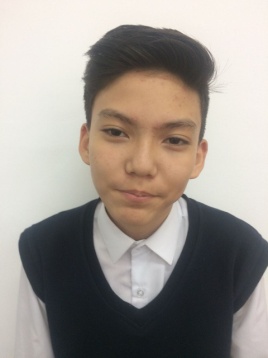 Тутенов МадиярЕренбековичМектепшілік пәндер олимпиадасы «Ағылшын»3 - орын3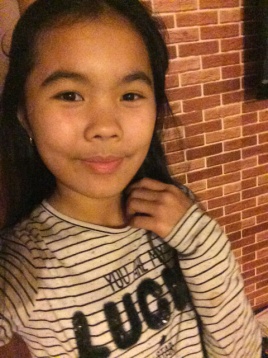 Хамитова АминаАянқызыМектепшілік пәндер олимпиадасы «Математика»3 - орын4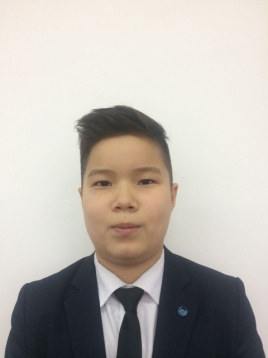 Тоқтасын МадиярТілекұлыМектепшілік пәндер олимпиадасы «Қазақ тілі»2 - орын5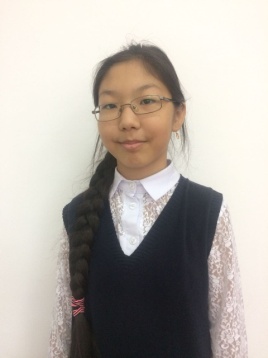 Сатвалдинова Мадина ДауреновнаМектепшілік пәндер олимпиадасы «Орыс тілі»2 - орын6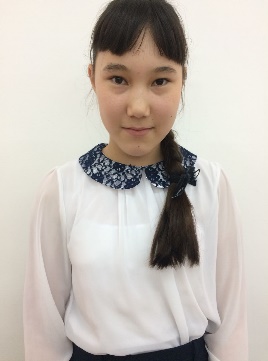 Айткулова Назерке ЖексенбаевнаМектепшілік пәндер олимпиадасы «Қазақ тілі»3 - орын7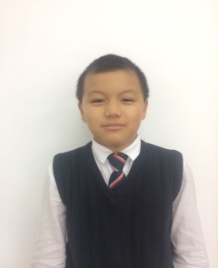 Сахиев ИльясНуртаевичОбластной турние по шахматам  «Школьный каскад»«Шахмат үйі»Шахматтан « Ақ ладья» атты қалалық командалық жарыста 3 – орын2 - орын